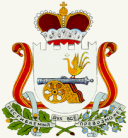 АДМИНИСТРАЦИЯ   ИГОРЕВСКОГО  СЕЛЬСКОГО  ПОСЕЛЕНИЯХОЛМ-ЖИРКОВСКОГО РАЙОНА СМОЛЕНСКОЙ ОБЛАСТИП О С Т А Н О В Л Е Н И Еот  18 мая 2012г.         № 46Об утверждении АдминистративногоРегламента по предоставлениюМуниципальной  услуги«Предоставление информацииО порядке предоставленияЖилищно-коммунальных услуг населению»        В  соответствии с Федеральным  законом  от 06 октября  2003  № 131-ФЗ «Об общих принципах организации местного самоуправления в Российской Федерации» , Федеральным законом от 27.07.2010г. № 210-ФЗ«Об  организации предоставления государственных и муниципальных услуг»     ПОСТАНОВЛЯЕТ:1.         Утвердить  Административный регламент по предоставлению муниципальной услуги: « Предоставление информации о порядке предоставления жилищно-коммунальных услуг населению».2.         Постановление вступает в силу со дня его официального опубликования( обнародования)     3.           Контроль за исполнением  настоящего  постановления оставляю              за собой.	Глава муниципального образования	Игоревского сельского  поселения	Холм-Жирковского района	Смоленской области	Т.А. СеменоваУТВЕРЖДЕНПостановлением Администрации Игоревского сельского поселенияОт 18.05.2012 № 46АДМИНИСТРАТИВНЫЙ РЕГЛАМЕНТ
по предоставлению муниципальной услуги
«Предоставление информации о порядке предоставления жилищно-коммунальных услуг населению»1. Общие положения1.1. Административный регламент Администрации Игоревского   сельского поселения Холм-Жирковского Смоленской области (далее – Администрации поселения) «Предоставление информации о порядке предоставления жилищно-коммунальных услуг населению» разработан в целях повышения качества исполнения муниципальной услуги по информированию граждан, проживающих на территории Игоревского  сельского поселения Холм-Жирковского района Смоленской области (далее – Поселения) о порядке предоставления жилищно-коммунальных услуг населению.1.2. Консультирование граждан по вопросам исполнения муниципальной услуги предоставляются  специалистами администрации в случае непосредственного обращения, путем подачи запроса,  а также по телефону, по электронной почте.Адреса и телефоны Администрации Игоревского сельского поселения :  Смоленская область,   Холм-Жирковский р-он , ст.Игоревская ул. Южная д.5Почтовый адрес:215645,  Смоленская область, Холм-Жирковский  район, ст. Игоревская, ул. Южная , д.5График работы Администрации Игоревского сельского поселения  Холм-Жирковского  района  Смоленской  области: Часы работы с 9-00 -17.00Приемные дни: понедельник, вторник, четвергСреда, пятница  – не приемные дениОбеденный перерыв:        13.00-14.00Выходные дни: суббота, воскресенье
тел/факс   (848139) 2-62-21Адрес электронной почты: adm.igoievskaya@mai.ru1.2.1. При информировании по письменным запросам ответ направляется почтой в адрес заявителя либо передается непосредственно заявителю в срок, не превышающий 30 календарных дней с момента поступления письменного запроса.2. Стандарт предоставления муниципальной услуги2.1. Наименование муниципальной услуги.Муниципальная услуга «Предоставление информации о порядке предоставления жилищно-коммунальных услуг населению»2.2. Наименование органа, предоставляющего муниципальную услугу.Администрация  Игоревского сельского поселения.2.3. Результат предоставления муниципальной услуги.Результатом предоставления муниципальной услуги является информирование граждан, проживающих на территории Поселения о порядке:2.3.1. Предоставления населению Поселения коммунальной услуги в сфере электроснабжения.2.3.2. Предоставления населению Поселения коммунальной услуги в сфере теплоснабжения.2.3.3. Предоставления населению Поселения коммунальной услуги в сфере водоснабжения и водоотведения.2.3.4. Предоставления населению Поселения коммунальной услуги в сфере газоснабжения.2.3.5. Предоставления населению Поселения услуги в сфере содержания и ремонта жилищного фонда.2.4. Срок предоставления муниципальной услуги.Срок предоставления муниципальной услуги определяется в соответствии с настоящим Административным регламентом применительно к каждой административной процедуре. При личном обращении граждан, либо по телефону срок предоставления услуги не должен превышать 30 мин. При письменном обращении граждан срок предоставления услуги не должен превышать 30 дней с момента регистрации обращения.2.5. Правовые основания для предоставления муниципальной услуги.Муниципальная услуга исполняется в соответствии со следующими нормативными документами:Конституцией Российской Федерации;Жилищным кодексом Российской Федерации;Федеральным законом от 06.10.2003 № 131-ФЗ «Об общих принципах организации местного самоуправления в Российской Федерации»;Федеральным законом от 02.05.2006 № 59-ФЗ «О порядке рассмотрения обращений граждан Российской Федерации»;Федеральным законом от 21.07.2007 № 185-ФЗ «О фонде содействия реформированию жилищно-коммунального хозяйства»;Законом Российской Федерации от 07.02.1992 № 2300-1 «О защите прав потребителей»;постановлением Правительства Российской Федерации от 23.05.2006 № 307 «Об утверждении правил предоставления коммунальных услуг гражданам»;постановлением Правительства Российской Федерации от 13.08.2006 № 491 «Об утверждении правил содержания общего имущества в многоквартирном доме и правил изменения размера платы за содержание и ремонт жилого помещения в случае оказания услуг и выполнения работ по управлению, содержанию и ремонту общего имущества в многоквартирном доме ненадлежащего качества и (или) с перерывами, превышающими установленную продолжительность»;постановлением Госстроя РФ от 27.09.2003 № 170 «Об утверждении Правил и норм технической эксплуатации жилищного фонда»;Уставом Игоревского сельского поселения Холм-Жирковского района Смоленской области;2.6. Перечень документов, необходимых для предоставления муниципальной услуги.Письменное обращение или заявление при обращении граждан путем почтовых отправлений.При личном обращении или по телефону документы не требуются.2.7. Перечень оснований для отказа в приеме документов, необходимых для предоставления муниципальной услуги.Регистрации и учету подлежат все поступившие обращения лиц, включая и те, которые по форме не соответствуют установленным требованиям. Форма журнала регистрации приведена в приложении № 2.2.8. Перечень оснований для отказа в предоставлении муниципальной услугиОснованиями, при наличии которых муниципальная услуга не исполняется, являются следующие обращения:1) по вопросам, рассмотрение которых не входит в компетенцию структурного подразделения, исполняющего муниципальную услугу;2) о представлении сведений, не подлежащих разглашению в соответствии с законодательством Российской Федерации, включая сведения, составляющие государственную или иную охраняемую законом тайну, или сведения конфиденциального характера;3) без подписи (в случае письменного обращения), без указания фамилии, имени, отчества физического лица и (или) его почтового адреса (в случае письменного и устного обращения), без указания полного наименования организации, ее почтового адреса и указания фамилии, имени, отчества руководителя или уполномоченного представителя организации (при письменном и устном обращении);4) дубликатные обращения (второй и последующие экземпляры одного обращения, направленные в различные органы государственной власти, или обращения, повторяющие текст предыдущего обращения, на которое ранее был дан исчерпывающий ответ). В случае представления дубликатных обращений лицам могут направляться уведомления о ранее данных ответах или копии этих ответов;5) не поддающиеся прочтению, содержащие нецензурные или оскорбительные выражения.2.9. Размер платы, взимаемой с заявителя при предоставлении муниципальной услуги.Предоставление муниципальной услуги осуществляется бесплатно.2.10. Максимальный срок ожидания в очереди при подаче запроса о предоставлении муниципальной услуги и при получении результата предоставления муниципальной услуги.Максимальное время ожидания гражданина в очереди составляет 30 минут.При этом должен быть обеспечен прием всех граждан, обратившихся в администрацию не позднее чем за 30 минут до окончания рабочего дня.2.11. Срок регистрации запроса заявителя о предоставлении муниципальной услуги.Обращение подлежит обязательной регистрации в течение трех дней с момента поступления в Администрацию поселения и должно быть рассмотрено в течение 30 дней со дня его регистрации. Срок рассмотрения указанного обращения может быть продлен, но не более чем на 30 дней, о чем сообщается лицу, подавшему это обращение, в письменной форме с указанием причин продления.2.12. Требования к помещениям, в которых предоставляется муниципальная услуга, к залу ожидания, местам для заполнения запросов о предоставлении муниципальной услуги, информационным стендам с образцами их заполнения и перечнем документов, необходимых для предоставления муниципальной услуги2.12.1.	Требования     к    размещению     и     оформлению помещенийПомещения должны содержать места для информирования, ожидания и приема граждан. Помещения должны соответствовать санитарно-эпидемиологическим правилам и нормам.2.12.2.	Требования      к      размещению      и      оформлению визуальной, текстовой информации.Помещения должны содержать места информирования, предназначенные для ознакомления граждан с информационными материалами. Места информирования оборудуются визуальной, текстовой информацией, размещаемой на информационных стендах. К информационным стендам, на которых размещается информация, должна быть обеспечена возможность свободного доступа граждан.2.12.3.	Требования к оборудованию мест ожиданияМеста ожидания оборудуются:-противопожарной системой и средствами пожаротушения;-системой оповещения о возникновении чрезвычайной ситуации.Для ожидания приема граждан отводятся места, оборудованные  стульями, диваном. В местах ожидания имеются средства для оказания первой помощи и доступные места общего пользования (туалет). В    период    с    октября     по     май     в     местах     ожидания размещаются  специальные  напольные  и (или) настенные вешалки для одежды.2.12.4.	Требования к парковочным местамНа территории, прилегающей к месторасположению Администрации, имеются места для парковки автотранспортных средств. Количество парковочных мест определяется исходя из интенсивности и количества заявителей, обратившихся в Администрацию за определенный период. На стоянке должно быть не менее 5 машино-мест, из них не менее одного места - для парковки специальных транспортных средств инвалидов.Доступ граждан к парковочным местам является бесплатным.2.12.5.	Требования к оформлению входа в здание.Здание, в котором расположена Администрация, должно быть оборудовано отдельным входом для свободного доступа граждан в помещение.Центральный вход в здание Администрации должен быть оборудован информационной табличкой (вывеской), содержащей следующую информацию об Администрации: наименование; место нахождения; режим работы.2.12.6.	Требования     к     местам     для     информирования
заявителей, получения информации и заполнения необходимых
документов.Места информирования, предназначенные для ознакомления граждан с информационными материалами, оборудуются: - информационными стендами:-	стульями и столами для оформления документов.На информационных стендах в помещениях, предназначенных для приема граждан, размещается следующая информация: режим работы Администрации;графики приема граждан Главой поселения и заместителем Главы Администрации,  специалистами Администрации; адреса    официальных  сайтов   Администрации  в  сети Интернет; номера   телефонов,   факсов,   адреса   электронной   почты
Администрации; перечень  документов,   необходимых   для   предоставления
муниципальной услуги.2.12.7.  Требования к местам для приема гражданПрием	 граждан        должностными лицами (специалистами)         Администрации осуществляется в помещениях Администрации.Место для приема гражданина должно быть снабжено стулом, иметь место для написания и размещения документов, заявлений.2.13. Показатели доступности и качества муниципальной услуги.2.13.1. Показатели доступности муниципальной услуги:Информированность потребителя о получении услуги:- о содержании услуги;- о порядке и условиях получения услуги (включая необходимые документы);- о правах на получение услуги.Комфортность ожидания услуги:- оснащения места ожидания;- гардероб;- санитарно-гигиенические условия помещения (освещенность, просторность, отопление и чистота воздуха);- эстетическое оформление.Комфортность получения услуги:- техническая оснащенность;- санитарно-гигиенические условия помещения (освещенность, просторность, отопление и чистота воздуха);- эстетическое оформление;- комфортность организации процесса.Отношение персонала к потребителю услуги:- вежливость;- тактичность;-отзывчивость.Непосредственная доступность оказываемой услуги:- информационная (объем, носители, воспринимаемость);- финансовая (цены, услуги и дополнительные издержки);- территориальная (транспортная и шаговая);- физическая (пандусы, лифты, режим работы).Возможность обжалования действий персонала:- имеются;- известны;- доступны.2.13.2. Показатели качества муниципальной услуги:Время, затраченное на получение конечного результата услуги (оперативность):- на подготовку необходимых документов;- ожидание услуги;- непосредственное получение услуги.Качество содержания конечного результата услуги:- соответствие стандарту и запросам потребителей;профессиональная грамотность персонала.3. Состав, последовательность и сроки выполнения административных процедур, требования к порядку их выполнения.3.1. Исполнение муниципальной услуги включает в себя следующие административные процедуры:1) индивидуальное консультирование лиц на основании обращений в устной форме;2) индивидуальное консультирование лиц на основании обращений в письменной форме;3) публичное информирование лиц.Заявителями в соответствии с настоящим Административным регламентом являются физические лица, индивидуальные предприниматели (далее - лица).Администрация поселения осуществляет консультирование как непосредственно при личном обращении лиц, так и путем направления информации заявителям по почте.Консультирование может производиться в устной форме и (или) в письменной форме.3.2. Последовательность действий специалистов администрации при индивидуальном консультировании лиц на основании обращений в устной форме:1) Основанием для индивидуального консультирования граждан в устной форме является обращение гражданина лично или по телефону в Администрацию поселения. 2) Индивидуальное консультирование лиц на основании обращений в устной форме осуществляет специалист Администрации поселения, ответственный за исполнение муниципальной услуги, в обязанности которого входит консультирование лиц в устной форме.3) При индивидуальном консультировании лиц на основании обращения в устной форме информация представляется в момент обращения.4) Время индивидуального консультирования в устной форме при обращении лиц лично складывается из времени изложения обратившимся лицом проблемы и времени представления ответа. Максимальное время представления консультации составляет 30 минут.5) Лицо, ответственное за исполнение муниципальной услуги, при индивидуальном консультировании лица на основании личного обращения в устной форме обязано:предложить заявителю представиться, назвав фамилию, имя, отчество и должность, почтовый адрес;выслушать обращение и при необходимости уточнить поставленные в нем вопросы;представить в устной форме информацию по существу вопроса в пределах своей компетенции в соответствии с настоящим Административным регламентом в установленные сроки.6) Лицо, ответственное за исполнение муниципальной услуги, при индивидуальном консультировании лиц по телефону обязано:представить Администрацию поселения, в которое поступило обращение;представиться лично, назвав свою фамилию, имя, отчество, должность;предложить абоненту представиться, назвав фамилию, имя, отчество, почтовый адрес;выслушать обращение и при необходимости уточнить поставленные в нем вопросы;представить в устной форме информацию по существу вопроса в пределах своей компетенции в соответствии с настоящим Административным регламентом в установленные сроки.7) Лица, ответственные за исполнение муниципальной услуги, самостоятельно определяют наличие оснований, по которым муниципальная услуга не исполняется, в строгом соответствии с требованиями настоящего Административного регламента.8) В случае если рассмотрение поставленных в обращении вопросов не входит в компетенцию Администрации поселения, лицу сообщается о невозможности представления интересующей его информации, а также о праве лица и порядке обращения в органы государственной власти, федеральные органы контроля и надзора, в компетенцию которых входит рассмотрение данных вопросов.9) В случае если для ответа на обращение в устной форме по вопросам, возникающим по конкретной ситуации, требуется представление извлечений из нормативных правовых актов, разъяснений государственных органов и методических материалов, лицу предлагается направить обращение в письменной форме в Администрацию поселения или государственные органы с обязательным сообщением необходимых реквизитов Администрации поселения или государственного органа.10) В случае если лицо не удовлетворено консультацией, представленной по телефону, ему предлагается направить обращение в письменной форме в Администрацию поселения и сообщаются необходимые реквизиты.11) Конечным результатом исполнения административной процедуры по индивидуальному консультированию граждан на основании обращений в устной форме являются информирование обратившегося лица о порядке предоставления жилищно-коммунальных услуг.Последовательность действий специалистов администрации при индивидуальном консультировании лиц на основании обращений в письменной форме.1) Требования к письменному обращению лица, необходимые для исполнения муниципальной услуги.Письменное обращение в обязательном порядке должно содержать:наименование Администрации поселения либо фамилию, имя, отчество Главы поселения;фамилию, имя, отчество (последнее - при наличии) физического лица;почтовый адрес физического лица, на который должен быть направлен ответ либо уведомление о переадресации обращения;содержательную сторону обращения, т.е. изложение автором обращения сути предложения, заявления, жалобы;личную подпись лица;дату написания.В случае необходимости в подтверждение своих доводов лицо прилагает к письменному обращению документы и материалы либо их копии. Все обращения регистрируются в журнале  (приложение 1к регламенту). 2) Ответ на обращение не дается в следующих случаях:если в письменном обращении не указаны фамилия гражданина,           направившего обращение, и почтовый адрес, по которому должен быть направлен ответ. Если в указанном обращении содержатся сведения о подготавливаемом, совершаемом или совершенном противоправном деянии, а также о лице, его подготавливающем, совершающем или совершившем, обращение подлежит направлению в государственный орган в соответствии с его компетенцией;обращение, в котором обжалуется судебное решение, возвращается гражданину, направившему обращение, с разъяснением порядка обжалования данного судебного решения;если в обращении содержатся нецензурные, либо оскорбительные выражения, угрозы жизни, здоровью и имуществу должностного лица, а также членов его семьи, при этом сообщается гражданину, направившему обращение, о недопустимости злоупотребления правом;если текст письменного обращения не поддается прочтению, и оно не подлежит направлению на рассмотрение в государственный орган, орган местного самоуправления или должностному лицу в соответствии с их компетенцией, о чем сообщается гражданину, направившему обращение, если его фамилия и почтовый адрес поддаются прочтению;если в письменном обращении гражданина содержится вопрос, на который ему многократно давались письменные ответы по существу в связи с ранее направляемыми обращениями, и при этом в обращении не приводятся новые доводы или обстоятельства, о чем уведомляется гражданин, направивший обращение.если ответ по существу поставленного в обращении вопроса не может быть дан без разглашения сведений, составляющих государственную или иную охраняемую федеральным законом тайну. Гражданину, направившему обращение, сообщается о невозможности дать ответ по существу поставленного в нем вопроса в связи с недопустимостью разглашения указанных сведений.3.3. Требования к порядку исполнения муниципальной услуги3.3.1. Информация о порядке исполнения муниципальной услуги представляется посредством ее опубликования в газете «Вперед» Холм-Жирковского  района Смоленской области, а также по телефону Администрации поселения, электронной почте, интернет-сайту.3.3.2. Для обеспечения информирования о порядке исполнения муниципальной услуги гражданам представляется следующая информация:1) наименование Администрации поселения, исполняющего муниципальную услугу;2) почтовый адрес Администрации поселения, исполняющего муниципальную услугу;3) наименования вышестоящих органов, их почтовые адреса;4) адреса официальных интернет-сайтов, электронной почты Администрации поселения;5) номера телефонов Администрации поселения, исполняющего муниципальную услугу;6) график (режим) работы Администрации поселения, исполняющего муниципальную услугу;7) график приема граждан специалистами Администрации поселения, ответственными за исполнение муниципальной услуги;8) перечень оснований, при наличии которых муниципальная услуга не исполняется;9) порядок обжалования действий или бездействия специалистов Администрации поселения, исполняющих муниципальную услугу;10) перечень и извлечения из нормативных правовых актов, регулирующих исполнение муниципальной услуги.3.3.3. Информация об Администрации поселения, исполняющей муниципальную услугу, почтовый адрес, номера телефонов, факса и иную контактную информацию об Администрации поселения, приведена в  п. 1.2. раздела 1 настоящего регламента.3.3.4. Специалисты, ответственные за исполнение муниципальной услуги, обязаны:1) действовать в строгом соответствии с действующими нормативными правовыми актами и настоящим Административным регламентом;2) принимать все необходимые меры для исчерпывающих ответов на обращения лиц, используя информационные ресурсы Администрации поселения, информационно-справочные системы, нормативные правовые акты, разъяснения федеральных органов контроля и надзора и методические материалы;3) корректно и внимательно относиться к лицам, не унижать их честь и достоинство, а также в вежливой форме информировать лиц по существу обращений, о порядке исполнения муниципальной услуги, максимальных сроках ее исполнения, об основаниях, при наличии которых муниципальная услуга не исполняется, а также представлять в пределах своей компетенции иную информацию, интересующую лиц, в соответствии с настоящим Административным регламентом.3.3.5. Специалисты, ответственные за исполнение муниципальной услуги, не вправе:1) представлять лицам недостоверную информацию, информацию, не соответствующую нормативным правовым актам;2) представлять лицам сведения, не подлежащие разглашению в соответствии с законодательством Российской Федерации, а также составляющие государственную или иную охраняемую законом тайну, или сведения конфиденциального характера;3) давать правовую оценку актов (решений), действий (бездействия) ответственных лиц за исполнение муниципальной услуги, иных обстоятельств и событий.3.3.6. При исполнении муниципальной услуги специалистами, ответственными за исполнение муниципальной услуги, представляется следующая информация:1) о действующем законодательстве, регулирующем гражданско-правовые отношения в области предоставления гражданам жилищно-коммунальных услуг;2) об организации предоставления населению Поселения коммунальной услуги в сфере электроснабжения;3) об организации предоставления населению Поселения коммунальной услуги в сфере теплоснабжения;4) об организации предоставления населению Поселения коммунальной услуги в сфере водоснабжения и водоотведения;5) об организации предоставления населению Поселения коммунальной услуги в сфере горячего водоснабжения;6) об организации предоставления населению Поселения коммунальной услуги в сфере газоснабжения;7) об организации предоставления населению Поселения услуги в сфере содержания и ремонта жилищного фонда.8) о полномочиях специалистов Администрации поселения;9) о письменных разъяснениях государственных органов контроля и надзора.3.3.7. Лицо на стадии рассмотрения в Администрации поселения его обращения имеет право:представлять дополнительные документы и материалы по рассматриваемому обращению либо обращаться с просьбой об их истребовании;знакомиться с документами и материалами, касающимися рассмотрения обращения, если это не затрагивает права, свободы и законные интересы других лиц и если в указанных документах и материалах не содержатся сведения, составляющие государственную или иную охраняемую федеральным законом тайну;получать на свое обращение письменный ответ по существу;получать уведомление о переадресации обращения в государственный орган, орган местного самоуправления или должностному лицу, в компетенцию которых входит разрешение поставленных в обращении вопросов;обращаться с жалобой на действия (бездействие) специалистов, исполняющих муниципальную услугу, в связи с рассмотрением обращения в административном и (или) судебном порядке в соответствии с законодательством Российской Федерации;обращаться с заявлением о прекращении рассмотрения обращения;осуществлять иные действия, не противоречащие настоящему Административному регламенту.4. Формы контроля за исполнением административного регламентаПорядок и формы контроля за предоставлением муниципальной услуги.Текущий контроль за соблюдением последовательности действий, определенных административными процедурами по предоставлению услуги, и принятием решений специалистами осуществляется их непосредственным руководителем.Специалист несет ответственность за полноту, грамотность и доступность проведенного консультирования, соблюдение требований к составу документов,  правильность их оформления и выполнения процедур по их приему. Ответственность специалиста закрепляется его должностной инструкцией.Текущий контроль осуществляется путем проведения непосредственным руководителем проверок соблюдения и исполнения специалистом положений настоящего Регламента, нормативных правовых документов, выявление и устранение нарушений прав заявителей, рассмотрение, принятие в пределах компетенции решений и подготовку ответов на обращения заявителей, содержащих жалобы на решения, действия (бездействие) должностных лиц. Текущий контроль осуществляется непосредственно в ходе предоставления услуги. По результатам проведенных проверок, в случае выявления  нарушений прав заявителей, осуществляется привлечение виновных лиц к дисциплинарной ответственности.Проверки могут быть плановыми и внеплановыми. При проверке могут рассматриваться все вопросы, связанные с предоставлением муниципальной услуги (комплексные проверки), или отдельные вопросы (тематические проверки). Проверка проводится в обязательном порядке по обращению заявителя.5. Досудебный (внесудебный) порядок обжалования решений и действий (бездействия) органа, предоставляющего муниципальную услугу, а также должностных лиц, муниципальных служащих.5.1. Заинтересованные лица имеют право на обжалование действий или бездействия специалиста  администрации, участвующего в оказании муниципальной  услуги.5.2. Жалоба на действие (бездействие) специалиста администрации поселения при оказании муниципальной услуги (далее по тексту – жалоба) может быть подана в письменной форме,  в форме электронного документа на адрес : adm.igoievskaya@mai.ru, устной форме Главе администрации муниципального образования Игоревского сельского поселения Холм-Жирковского района Смоленской области.5.3. В устной  форме жалобы рассматриваются по общему правилу  в  ходе  личного  приема  Главы  Администрации  или  его заместителя. Содержание устной жалобы заносится в карточку личного приема гражданина. В случае если изложенные в устной жалобе факты и обстоятельства являются очевидными и не требуют дополнительной проверки, ответ на жалобу с согласия гражданина может быть дан устно в ходе личного приема, о чем делается запись в карточке личного приема гражданина. В остальных случаях дается письменный ответ по существу поставленных в обращении вопросов.Информация о месте, днях и часах приема Главы Администрации и его заместителя доводится до сведения граждан посредством размещения на информационных стендах в Администрации, а также на официальном сайте Администрации.5.4.	Письменная жалоба может быть подана в ходе личного
приема, направлена по почте или факсимильной связи, представлена лично.Жалобы,     поданные     в     письменном     виде     Главе Администрации, подлежат обязательной регистрации  в течение 3 дней с момента поступления в Администрацию.5.5. Жалоба, поступившая в форме электронного документа, подлежит рассмотрению в порядке, установленном законодательством на общих основаниях. В жалобе гражданин в обязательном порядке указывает свои фамилию, имя, отчество (последнее - при наличии), адрес электронной почты, если ответ должен быть направлен в форме электронного документа, и почтовый адрес, если ответ должен быть направлен в письменной форме. Гражданин вправе приложить к жалобе необходимые документы и материалы в электронной форме либо направить указанные документы и материалы или их копии в письменной форме.5.6. Жалоба должна содержать следующую информацию:данные заявителя (фамилию, имя, отчество (последнее – при наличии)  или наименование юридического лица), которым подается обращение, его место жительства или пребывания (место нахождения);наименование должности, фамилию, имя, отчество должностного лица действия (бездействие) и решения которого обжалуются;существо обжалуемых действий (бездействия)Жалоба поданная в письменной форме, должна быть подписана лицом, обратившимся с жалобой (его уполномоченным представителем).5.7. Письменная жалоба рассматривается в срок не позднее 30 дней со дня
ее регистрации.5.8. Права заявителя на получение информации и документов, необходимых для обоснования и рассмотрения жалобы: представлять дополнительные документы и материалы либо обращаться с просьбой об их истребовании; знакомиться с документами и материалами, касающимися рассмотрения жалобы, если это не затрагивает права, свободы и законные интересы других лиц и если в указанных документах и материалах не содержатся сведения, составляющие государственную или иную охраняемую федеральным законом тайну.5.9. Жалоба не подлежит рассмотрению и возвращается гражданину в случаях, установления факта, что данный гражданин уже многократно обращался с жалобой по этому предмету и ему были даны исчерпывающие письменные ответы, при условии, что в жалобе не приводятся новые доводы или обстоятельства.5.10. В результате рассмотрения жалобы на действия  (бездействие) заместителя главы администрации принимается решение об удовлетворении жалобы с принятием мер к устранению выявленных нарушений и решения вопроса о наказании виновных лиц либо об отказе в удовлетворении жалобы. О   результатах   рассмотрения   жалобы   сообщается заявителю.5.11.	Ответ на жалобу, поступившую в форме электронного документа, направляется в форме электронного документа по адресу электронной почты, указанному в обращении, или в письменной форме по почтовому адресу, указанному в жалобе.5.12. Действия (бездействие) должностных лиц могут быть обжалованы гражданами в Новгородский районный суд в соответствии с действующим законодательством.                                                  ______________________Приложение № 1к Административному регламентуЖУРНАЛРегистрации письменных обращений, поступивших в «Администрацию поселения»№ документа и дата поступленияКорреспондентДата и индекс документаНаименование или краткое содержание документаРезолюция, или кому направлен документДата получения документаДата контроля, дата исполнения, отметка об исполнении документа1234567